Ход урокаРаздел долгосрочного планирования:Введение в числа Раздел долгосрочного планирования:Введение в числа Школа: КГУ «Денисовская средняя школа №2Школа: КГУ «Денисовская средняя школа №2Дата:3.08.2018Дата:3.08.2018Ф.И.О. учителя: Герр Наталья НиколаевнаФ.И.О. учителя: Герр Наталья НиколаевнаКласс: 1Класс: 1Участвовали:Не участвовали:Тема урока:Число и цифра 6Число и цифра 6Число и цифра 6Цели обучения, достигаемые на этом уроке1.1.1.2 читать, записывать и сравнивать однозначные числа1.1.1.3 определять состав однозначных чисел1.1.1.1 определять место числа в натуральном ряду1.1.1.2 читать, записывать и сравнивать однозначные числа1.1.1.3 определять состав однозначных чисел1.1.1.1 определять место числа в натуральном ряду1.1.1.2 читать, записывать и сравнивать однозначные числа1.1.1.3 определять состав однозначных чисел1.1.1.1 определять место числа в натуральном рядуЦель урокаВсе смогут: определить место числа 6 в натуральном ряду, определить состав числа 6Большинство смогут: распознавать множества, состоящих из шести элементовНекоторые смогут: составить и решить задачу по наглядным материалам Все смогут: определить место числа 6 в натуральном ряду, определить состав числа 6Большинство смогут: распознавать множества, состоящих из шести элементовНекоторые смогут: составить и решить задачу по наглядным материалам Все смогут: определить место числа 6 в натуральном ряду, определить состав числа 6Большинство смогут: распознавать множества, состоящих из шести элементовНекоторые смогут: составить и решить задачу по наглядным материалам Критерии оценивания- определяет место числа 6 в натуральном ряду, определяет состав числа 6- распознает множества, состоящих из шести элементов, -составляет и решает  простые задачи с действиями +  и  -, в результате которых получается число 6.- определяет место числа 6 в натуральном ряду, определяет состав числа 6- распознает множества, состоящих из шести элементов, -составляет и решает  простые задачи с действиями +  и  -, в результате которых получается число 6.- определяет место числа 6 в натуральном ряду, определяет состав числа 6- распознает множества, состоящих из шести элементов, -составляет и решает  простые задачи с действиями +  и  -, в результате которых получается число 6.Языковые задачиПолиязычие: алты -шесть- six  саны-число- number     Основные термины и словосочетания: число, цифра, больше, меньше, равно, столько же, прямой и обратный счёт, числовой ряд, сложение и вычитание, натуральный ряд чиселУчащиеся могут :- применять математические знания и математическую терминологию     при изложении своего мнения и предлагаемых способов действий;   - строить простые рассуждения, оформлять их в форме понятных   простых логических высказываний.- учитывать разные мнения, договариваться и приходить к общему решению.Полиязычие: алты -шесть- six  саны-число- number     Основные термины и словосочетания: число, цифра, больше, меньше, равно, столько же, прямой и обратный счёт, числовой ряд, сложение и вычитание, натуральный ряд чиселУчащиеся могут :- применять математические знания и математическую терминологию     при изложении своего мнения и предлагаемых способов действий;   - строить простые рассуждения, оформлять их в форме понятных   простых логических высказываний.- учитывать разные мнения, договариваться и приходить к общему решению.Полиязычие: алты -шесть- six  саны-число- number     Основные термины и словосочетания: число, цифра, больше, меньше, равно, столько же, прямой и обратный счёт, числовой ряд, сложение и вычитание, натуральный ряд чиселУчащиеся могут :- применять математические знания и математическую терминологию     при изложении своего мнения и предлагаемых способов действий;   - строить простые рассуждения, оформлять их в форме понятных   простых логических высказываний.- учитывать разные мнения, договариваться и приходить к общему решению.Воспитание ценностейЦенности, основанные на национальной идее «Мәңгілік ел»:Сотрудничество, гражданская ответственность, труд и творчество,  образование в течение всей жизни.Ценности, основанные на национальной идее «Мәңгілік ел»:Сотрудничество, гражданская ответственность, труд и творчество,  образование в течение всей жизни.Ценности, основанные на национальной идее «Мәңгілік ел»:Сотрудничество, гражданская ответственность, труд и творчество,  образование в течение всей жизни.Межпредметная связьХудожественный труд,  естествознание, самопознаниеХудожественный труд,  естествознание, самопознаниеХудожественный труд,  естествознание, самопознаниеПредыдущие знанияВладеют математическими понятиями читают, называют, сравнивают числа в пределах пяти, определяют состав чисел  2, 3, 4, 5, определяют место чисел 1-5 в натуральном ряду, устно складывают и вычитаю в пределах 5Владеют математическими понятиями читают, называют, сравнивают числа в пределах пяти, определяют состав чисел  2, 3, 4, 5, определяют место чисел 1-5 в натуральном ряду, устно складывают и вычитаю в пределах 5Владеют математическими понятиями читают, называют, сравнивают числа в пределах пяти, определяют состав чисел  2, 3, 4, 5, определяют место чисел 1-5 в натуральном ряду, устно складывают и вычитаю в пределах 5Этапы урокаРесурсы  Психологический настрой 2 минЯркая звёздочка в небе горитУчиться, учиться она нам велит.Поприветствуем друг друга.Закройте глаза и представьте ночное звёздное небо. Вот звёздочка падает с неба. Загадайте желание. Я желаю вам хорошего настроения и дарю вам  звёздочку. которая будет напоминать вам о загаданном желании.Карточки- звёздочкиОпределение темы и целеполагание3 минПриём «Удивляй»В одной далёкой  галактике  живёт множество ярких звёзд и звёздочек. Все они пятиконечные. Но однажды в галактике родилась одна особенная звёздочка и астрономы назвали её – Гексаграмма. Но вот беда- нет у неё друзей. Гексаграмма огорчилась. Тогда самая большая звезда в галактике Солнце сказало:-Поможет тебе найти добрых и умных друзей число и цифра шесть (учебная проблема). А для этого нужно отправиться на планету Земля. Число и цифра шесть научит тебя преодолевать все трудности. Назовите тему урока.Какие знания  вы бы хотели получить на уроке? Чему хотели бы научиться? Поможем Гексаграмме и подружимся с ней.текстАктуализация знаний5 минМаленькая звёздочка отправилась в поиски числа и цифры 6. Решила она поискать 6 среди школьных принадлежностей.АМО Метод «Магазин»Диференциация «Диалог и поддержка»Ребята! Каждый из вас походит к доске по очереди, берет по выбору картинку и читает выражение, начиная со слов: «Я покупаю тетрадь потому, что значение выражения сумма чисел 3 и 1 равна 4» . Кто решает правильно, тот забирает картинку. Посчитаем чей ряд купил больше картинок.(счёт в прямом и обратном порядке)ФО «Аплодисменты»Набор предметных картинок «Школьных принадлежности»Освоение новых знаний25 минОбсуждение.Дифференциация «Диалог и поддержка»Посмотрите на  звезду Гексаграмму . Посчитайте сколько вершин у звезды. Как можно показать количество вершин? (на пальцах, счетными палочками, цифрой)                     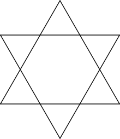 Ещё графическим изображением цифры 6 является звезда Гексограмма. На самом деле это очень древний символ. А ещё её называют звездой Давида.     0       1      2    3      4    5        6     7       8      9    10Где в числовом ряду стоит число 6?Какое число следует за числом 6? Какое число следует перед число 6?Назови соседей числа 6.А как получить число 6?Где мы встречаем в жизни число 6?А как пишется цифра 6? Сколько элементов имеет цифра 6?Пальчиковая гимнастика.Демонстрация и объяснение учителя написания цифры 6Написание цифры учащимися.Мы помогли найти число и цифру 6. АМО «Белое пятно»Дифференциация по темпуЗадание Критерии: определяет место числа 6 в натуральном ряду, определяет состав числа 6Подумай и запиши пропущенные числа. Дорисуй нужное количество звёздочек, чтобы их получилось 6.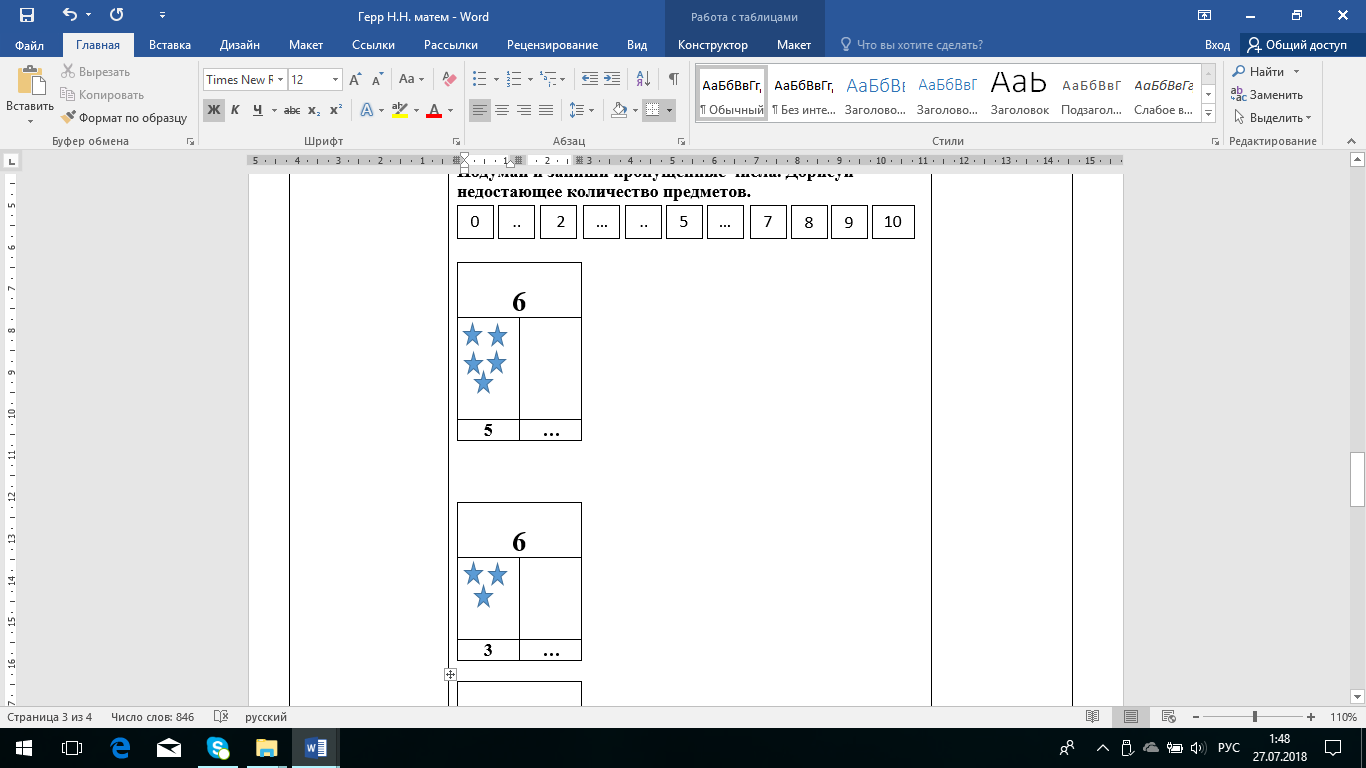 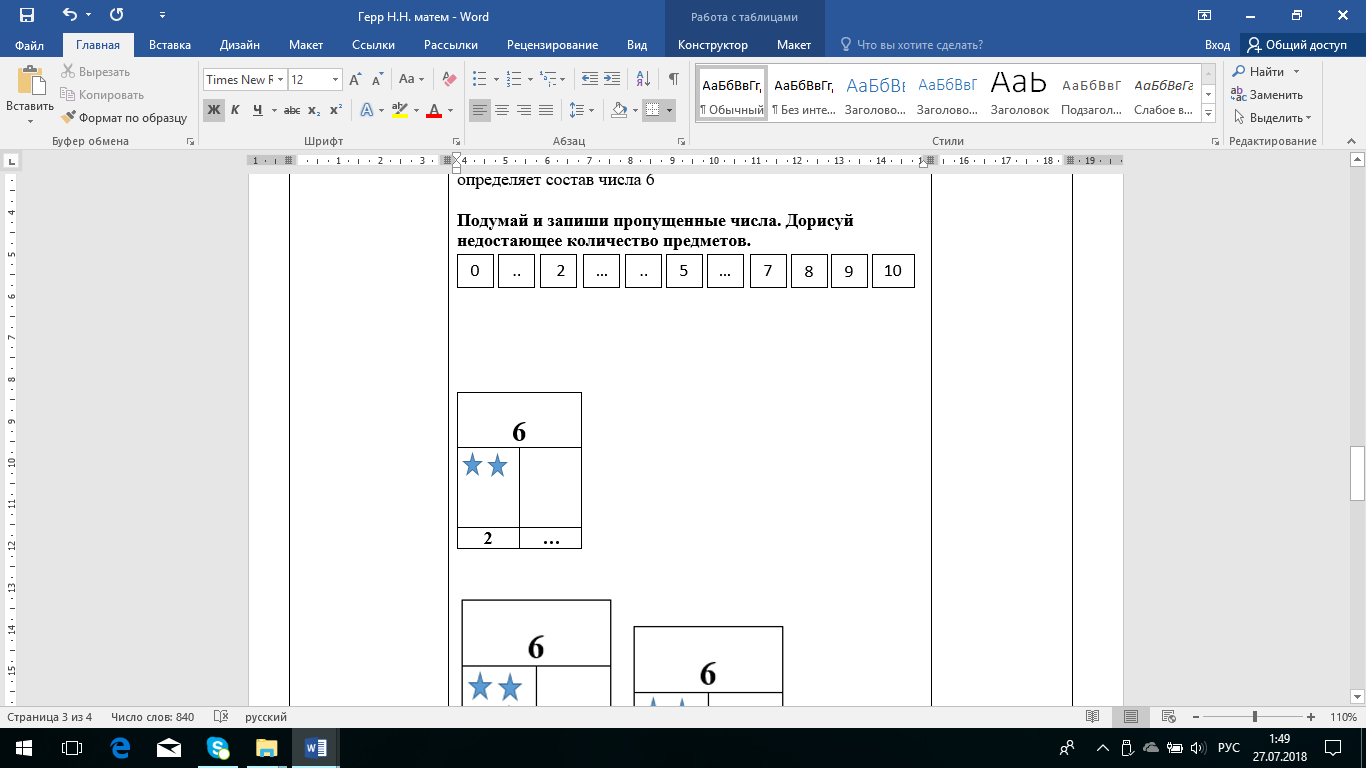 Проверка по образцу.  Что мы видим на карточке? (  цифру 6 и звёздочки)Какое количество звёздочек? Значит что такое цифра? Что такое число? Полиязычие:  алты -шесть- six  саны-число- number          Дескриптор: -называет и записывает число 6-определяет место числа в числовом ряду-определяет состав числа 6ФО «Сосед по парте» (взаимооценивание)Мы помогли Гексаграмме найти число и цифру 6ПрезентацияСлайд1ТаблицаЧисловой лучТаблица  «Цифра 6» Тетрадь Карточки ПрезентацияСлайд 2 Рефлексия 2 минФизминутка ПрезентацияЧтобы помочь звёздочке найти друзей, нам нужно попасть в большой красивый дворец. А для этого выполним задания АМО «Золотой ключик»Дифференцированная работа в парах2 Задание Отметь знаком +  множества , состоящие из шести предметов.Или соедини линией множества, состоящие из 6 элементов.Критерии: распознает множества, состоящих из шести элементов,.Дескрипторы: -распознаёт множества состоящих из шести элементовФО «Три лица»Работа в группахДеление класса на группы.Дифференциация по итогам.Возьмите на парте ключ. Рассаживаемся в группы по номерам, записанные на ключахПравила группы.Критерии: составляет простые задачи и решает их  действиями +  и  -3 Задание Выбери иллюстрацию , составь и реши задачу с ответом 6.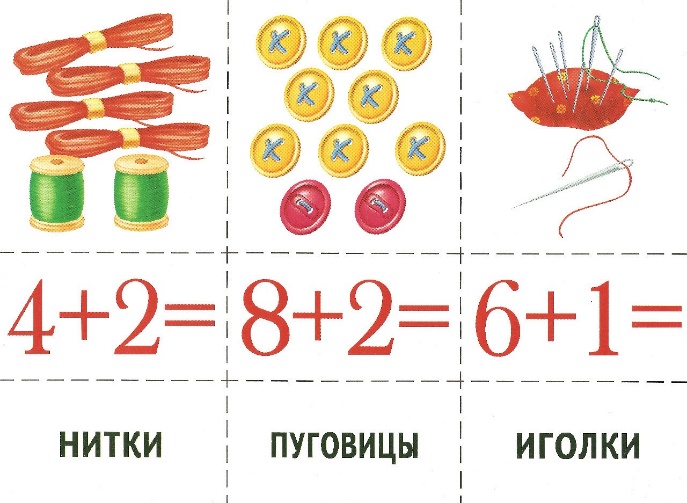 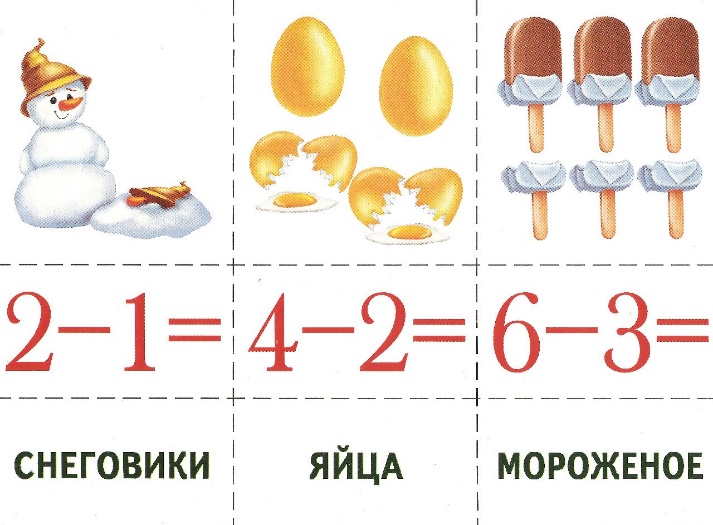 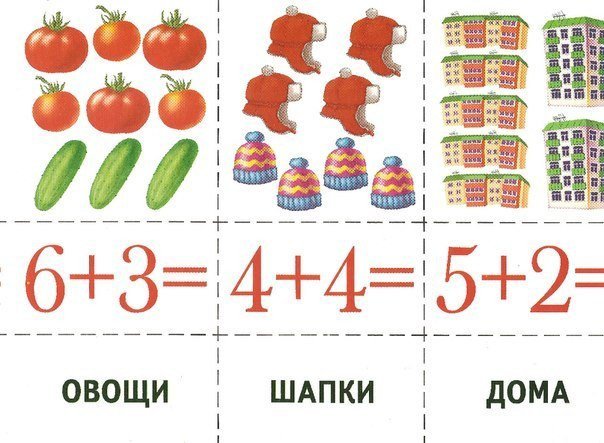 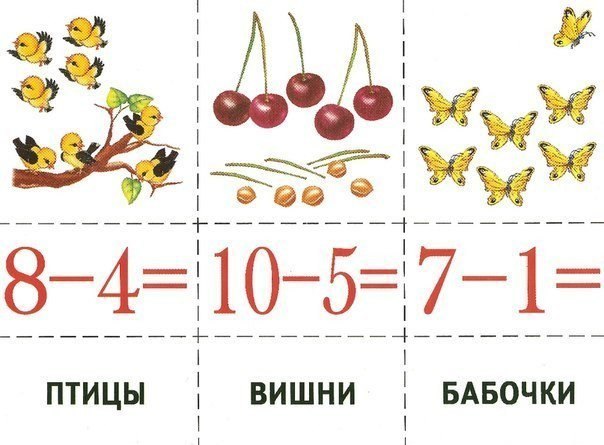 Проверка: озвучить составленные задачи.Дескрипторы:-составляет простые задачи -решает задачу  действиями +  с ответом 6  -решает задачу действием – с ответом 6ФО «Словесная оценка»ПрезентацияСлайд 3, 4КарточкиКарточки (звёздочки)Карточки (ключи)КарточкиРефлексияЗ минИтог.Мы открыли двери дворца.Как называется дворец?Помогли звёздочке преодолеть трудности и подружились с ней. А самое главное мы приобрели знания и умения. Что узнали нового? Чему научились? Как на казахском языке переводится слова число? Цифра? Шесть?ФО Приём «Млечный путь»У каждого из вас на парте  лежит звёздочка. Подумайте какой вклад вы внесли в работу группы Подумайте  и оцените себя. Зелёный – не доволен своей работойЖёлтый - мог бы лучшеКрасный – сделал все, что в моих силахПрезентация Слайд 5Плакат «Млечный  путь»КарточкиДифференциация – каким способом вы хотите больше оказывать поддержку? Какие задания вы даете ученикам более способным по сравнению с другими?    Дифференциация – каким способом вы хотите больше оказывать поддержку? Какие задания вы даете ученикам более способным по сравнению с другими?    Оценивание – как Вы планируете проверять уровень усвоения материала учащимися?   Охрана здоровья и соблюдение техники безопасности  
АМО Метод «Магазин»Диалог и поддержкаАМО «Белое пятно»Дифференциация по темпу (1)Дифференциация –работа в парах (2)АМО «Золотой ключик»Дифференциация по итогам.(3)АМО Метод «Магазин»Диалог и поддержкаАМО «Белое пятно»Дифференциация по темпу (1)Дифференциация –работа в парах (2)АМО «Золотой ключик»Дифференциация по итогам.(3)ФО «Аплодисменты»ФО «Сосед по парте» (взаимооценивание) ФО «Три лица»ФО «Словесная оценка»ФО «Словесная оценка»ФО «Млечный путь»Дескриптор: -называет и записывает число 6-определяет место числа в числовом ряду-определяет состав числа 6Дескрипторы: -распознаёт множества состоящих из шести элементов Дескрипторы:-составляет простые задачи -решает задачу  действиями +  с ответом 6  -решает задачу действием – с ответом 6Пальчиковая гимнастикаФизминутка.Рефлексия по уроку Была ли реальной и доступной цель урока или учебные цели?Все ли учащиесы достигли цели обучения? Если ученики еще не достигли цели, как вы думаете, почему? Правильно проводилась дифференциация на уроке?  Эффективно ли использовали вы время во время этапов урока? Были ли отклонения от плана урока, и почему?Используйте данный раздел урока для рефлексии. Ответьте на вопросы, которые имеют важное значение в этом столбце. Используйте данный раздел урока для рефлексии. Ответьте на вопросы, которые имеют важное значение в этом столбце. Используйте данный раздел урока для рефлексии. Ответьте на вопросы, которые имеют важное значение в этом столбце. Итоговая оценкаКакие две вещи прошли действительно хорошо (принимайте в расчет, как преподавание, так и учение)?1:2:Какие две вещи могли бы улучшить Ваш урок (принимайте в расчет, как преподавание, так и учение)?1: 2:Что нового я узнал из этого урока о своем классе или об отдельных учениках, что я мог бы использовать при планировании следующего урока?Итоговая оценкаКакие две вещи прошли действительно хорошо (принимайте в расчет, как преподавание, так и учение)?1:2:Какие две вещи могли бы улучшить Ваш урок (принимайте в расчет, как преподавание, так и учение)?1: 2:Что нового я узнал из этого урока о своем классе или об отдельных учениках, что я мог бы использовать при планировании следующего урока?Итоговая оценкаКакие две вещи прошли действительно хорошо (принимайте в расчет, как преподавание, так и учение)?1:2:Какие две вещи могли бы улучшить Ваш урок (принимайте в расчет, как преподавание, так и учение)?1: 2:Что нового я узнал из этого урока о своем классе или об отдельных учениках, что я мог бы использовать при планировании следующего урока?Итоговая оценкаКакие две вещи прошли действительно хорошо (принимайте в расчет, как преподавание, так и учение)?1:2:Какие две вещи могли бы улучшить Ваш урок (принимайте в расчет, как преподавание, так и учение)?1: 2:Что нового я узнал из этого урока о своем классе или об отдельных учениках, что я мог бы использовать при планировании следующего урока?